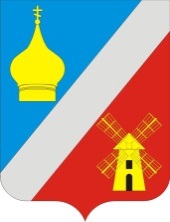 РОССИЙСКАЯ ФЕДЕРАЦИЯРОСТОВСКАЯ ОБЛАСТЬ  НЕКЛИНОВСКИЙ РАЙОН    СОБРАНИЕ ДЕПУТАТОВ ФЕДОРОВСКОГО СЕЛЬСКОГО ПОСЕЛЕНИЯРЕШЕНИЕВ соответствии с Федеральным законом от 17.07.2009 № 172-ФЗ «Об антикоррупционной экспертизе нормативных правовых актов и проектов нормативных правовых актов»,  Собрание депутатов Федоровского сельского поселенияРЕШИЛО:Внести в подпункт 2  Пункта 1.4 раздела 1 изменения, изложив в следующей редакции:"2) оценка нормативного правового акта (проекта нормативного правового акта) во взаимосвязи с другими нормативными правовыми актами;".Внести в пункт 3.1 раздела 3 изменения, изложив в следующей редакции:«3.1 Антикоррупционная экспертиза муниципальных нормативных правовых актов проводится экспертным органом при мониторинге их применения в соответствии с методикой проведения экспертизы проектов нормативных правовых актов и иных документов в целях выявления в них положений, способствующих созданию условий для проявления коррупции, утвержденной Постановлением Правительства РФ от 26 февраля 2010 г. N 96 «Об антикоррупционной экспертизе нормативных правовых актов и проектов нормативных правовых актов».Пункт 3.4 раздела 3 изложить в следующей редакции:«3.4 Органы местного самоуправления и их должностные лица в случае обнаружения в нормативных правовых актах (проектах нормативных правовых актов) коррупциогенных факторов, принятие мер по устранению которых не относится к их компетенции, информируют об этом органы прокуратуры.»Пункте 4.1 раздела 4 изменить, изложив в следующей редакции:«4.1  Решение о направлении нормативного правового акта (проекта нормативного правового акта), принятого Собранием депутатов Федоровского сельского поселения, на антикоррупционную экспертизу принимает Председатель Собрания депутатов - глава Федоровского сельского поселения, в отношении нормативных правовых актов (проектов нормативных правовых актов), принятых Администрацией Федоровского сельского поселения, принимает глава Администрации Федоровского сельского поселения.Настоящее решение вступает в силу с момента его официального опубликования.Контроль за выполнением настоящего решения возложить на постоянную комиссию Собрания депутатов Федоровского сельского поселения по вопросам местного самоуправления и охране общественного порядка (председатель Шварц А.Е.).Председатель Собрания депутатов –глава Федоровского сельского поселения				              С.А. Слинькосело Федоровка26 ноября 2019 года№ 162О внесении изменений в Решение Собрания депутатов Федоровского сельского поселения от 10.07.2010 № 79 «Об утверждении Положения «О порядке проведения антикоррупционной    экспертизы нормативных правовых актов и проектов нормативных правовых актов органов местного самоуправления Федоровского сельского поселения»Принято
 Собранием депутатов«26» ноября 2019 года